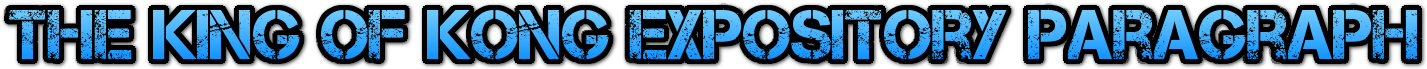 Instructions:Assuming these articles are true, discuss how they change your perspective of The King of Kong. Then, write an informal, expository paragraph that explains your opinion on the following question:Do documentaries have an obligation to tell the factual truth, or is it enough to present partial-truths in order to tell a good story.Your paragraph must:Explain your opinion clearlyHave a topic and concluding sentence3 separate points about the documentary formatProof must be taken from either the documentary or articles about the King of KongWritten in a persuasive writing styleBe legible and grammatically clearSubmission:Anything you do not finish in class is considered homework, due at the start of next class.Evaluation:CriteriaRLevel 1Level 2Level 3Level 4The strength of your argumentThe appropriateness of your proofThe structure of your paragraphYour writing style and mechanics